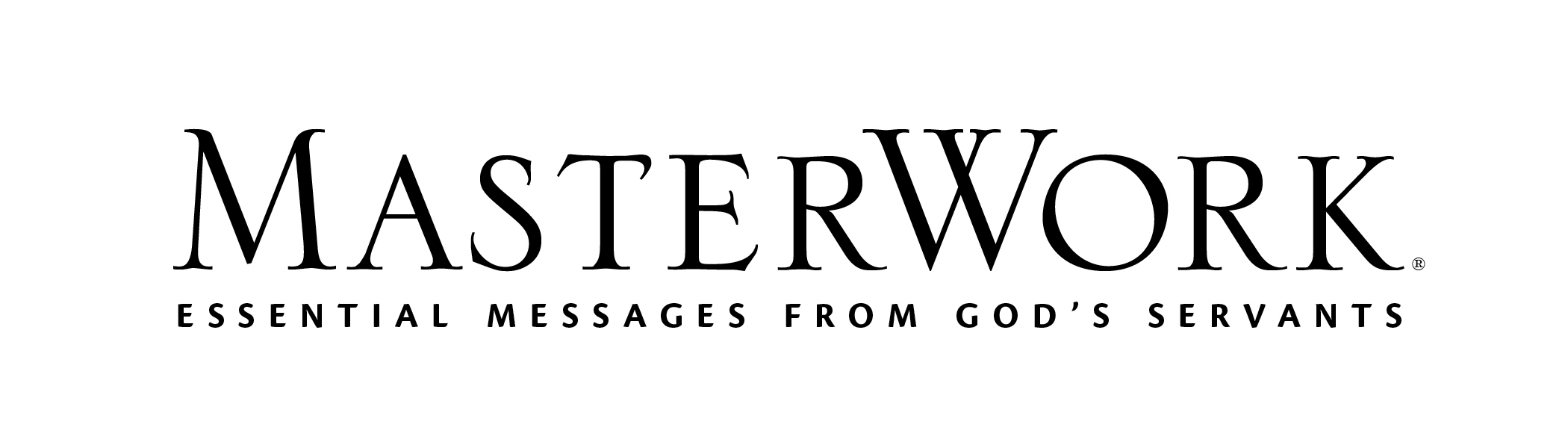 Study Series: The Overcoming LifeAuthor: D. L. MoodyLesson Title: “True Wisdom” (pp. 131-143)Session 10May 7, 2023The main point of this lesson is: True wisdom is letting the light of Jesus shine through us.Focus on this goal: To help adults let the light of Jesus shine in themKey Bible Passage: Daniel 12:3Before the SessionObtain 3-by-5-inch cards for each participant. (Steps 1 and 7)During the SessionStep 1. Create Interest / Jumpstart DiscussionDistribute the cards and instruct participants to list on their cards the top five things they need to make it through the day. Invite volunteers to share their lists. This can start off light-hearted, laughing with people who’ve got to have coffee or a sausage biscuit. Guide the discussion to go deeper, acknowledging we need more than physical provisions to get through each day; we need things like patience, courage, and wisdom. Read the main point of the lesson (p. 141). Evaluate how that compares with how participants would normally define wisdom. State: In this lesson we’ll examine how possessing and displaying this true wisdom results in an overcoming life.Step 2. Light in the DarkInvite a volunteer to read Daniel 12:3. Explain this was spoken of Daniel near the end of the seventy years that he spent as an exile in Babylon. Invite volunteers to share what they know about Daniel. Request a volunteer read Daniel 1:3-8. Ask: What did Nebuchadnezzar attempt to do with Daniel? How did Daniel display wisdom? How do wisdom and courage go hand in hand? Invite another volunteer to read Daniel 1:17-21. Determine the true source of Daniel’s wisdom that guided him and allowed him to shine as a light for seventy years (the time of Cyrus was seventy years after the events in Daniel 1). Note that Daniel continued throughout his life to show wisdom by remembering God was the source of wisdom. Read Daniel 2:20-23. Explain that decades later Daniel received the discouraging news that the first wave of exiles to return to Jerusalem had stopped rebuilding. Daniel 10–12 describe his mourning and prayers and the words of a divine messenger sent to encourage Daniel and give him insight into God’s plans for the future. Discuss Day One, activity 2 (p. 132). Read and discuss the Day One pull quote (p. 132). Ask: How can this help us regard our difficult times in a more positive light?Step 3. Enduring LightAsk what people who are not devoted to Christ might put on their list of top five things they need. Consider why many people feel like they need to shine, and how many actually ever do shine. Discuss Day Two, activity 1 (p. 133). Ask what the ultimate end of those who try to shine for themselves should compel believers to do. Request a volunteer read the Day Two pull quote (p. 134). Evaluate why one “who winneth souls is wise” (Prov. 11:30, KJV). Invite a volunteer to read the last paragraph of Day Two (p. 134).Step 4. Small LightAsk: Why doesn’t God take us to heaven once we profess faith in Christ, why leave us here in this dark world? Discuss Day Three, activity 1 (p. 135). Evaluate why that kind of life makes a very influential life. Invite a volunteer to read Matthew 5:14-16. Ask participants to identify the children’s song based on these verses. Consider what God could do in this world if all His children lived out the words “this little light of mine, I’m gonna let it shine.” State the song also declares, “Hide it under a bushel, no! I’m gonna let it shine.” Ask: Why might we, and how do we, hide our light under a bushel? What are specific ways we can let our small lights shine throughout the week?Step 5. Missing LightRead and discuss the third paragraph of Day Four (p. 137), beginning with “Dear friends, let us think of that.” Relate the author’s illustration describing believers as the “lower lights” (p. 138). Discuss Day Four, activity 2 (p. 138). Step 6. Grateful LightDetermine reasons a believer’s light might grow dim. Invite a volunteer to read 2 Timothy 1:6-7. Explain Paul was urging this young Christian leader to keep fanning the flame of unashamed courage to share the gospel and suffer for it. Request participants silently consider Day Five, activity 1 (p. 139). Guide the group to glean from Romans 12:11-16 and 1 Thessalonians 5:16-22 ways they can fan into flame the light God has given them. Discuss Day Five, activity 2 (p. 140). Explore how the descriptions from that activity give evidence of wisdom in a believer’s life. Step 7. Practical Application – Live Out the LessonRequest a volunteer read the Day Five pull quote (p. 140). Read aloud Daniel 12:3. Ask: What are specific things we can do to shine like stars in our world? Encourage participants to write on their index card the top two things they, with God’s power, will work on so they can demonstrate true wisdom and let the light of Jesus shine through them.Close in prayer.After the SessionDuring the session you may become aware of participants who’ve never received Christ. Follow up with them this week.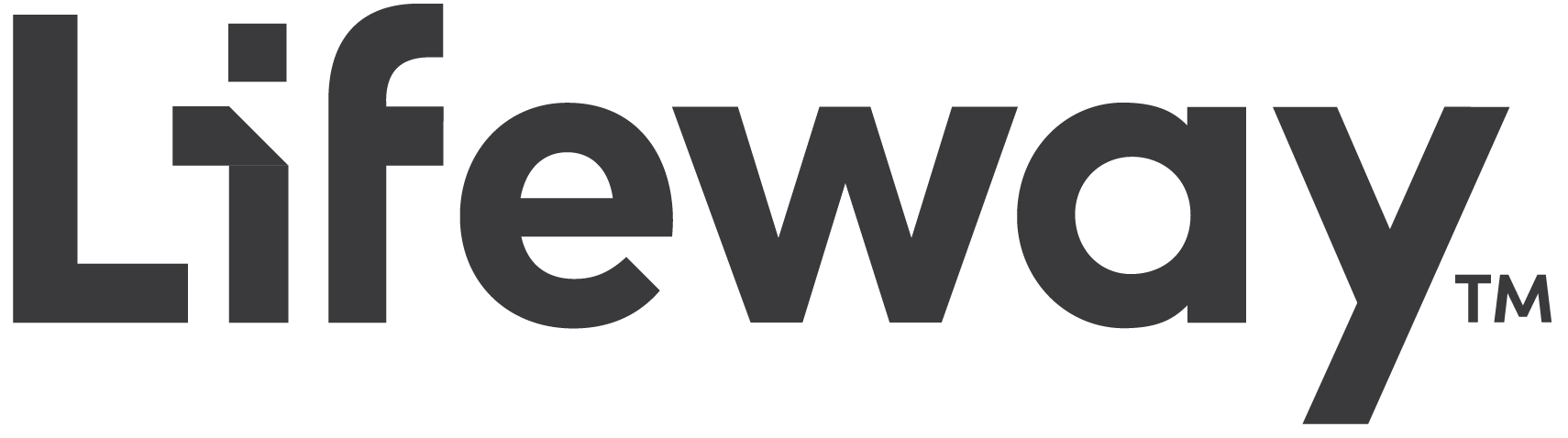 